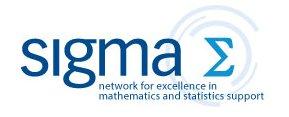 NOMINATION FORMsigma Prizes 2015: Student of the Year CategoryNOMINATORAddressEmail address					Telephone numberNOMINEEName of NomineeDiscipline of studyAddressEmail address						Telephone numberStudent of the Year 2015STATEMENT OF SUPPORTThe Nominator is required to provide a written statement in support of the Nominee. The statement should outline in what capacity the Nominator knows the work of the Nominee, make clear why the Nominee’s contribution to the field of mathematics and statistics support warrants recognition, and address specifically the criteria associated with the category of prize sought. Details of the criteria can be found on page 2 of the Guidance Notes. Please complete the Statement of Support below:Knowledge of NomineeStatement (max 1000 words):Nominator’s signature.....................................................................................Name of NominatorPositionYear of studySUBMISSION OF NOMINATION FORM Nomination forms are to be received by Moira Petrie, sigma Project Manager, by 5pm on Friday 5th June 2015.  Submissions may be sent via email or submitted in hard copy.Submissions via email to be sent to: m.g.petrie@lboro.ac.uk Submissions in hard copy to be sent to: Moira Petrie, sigma Project Manager Mathematics Education CentreLoughborough UniversityLoughboroughLE11 3TU